ISTRAŽIVAČKI RADTema: Putujući nizinskim krajevimaVrijeme izrade: od 12.4.2021. do 26.4.2021.Ime i prezime: _______________________Svečana ženska nošnja bizovačkog kraja toliko je karakteristična da se već na prvi pogled može prepoznati. Pronađi nešto o njoj i opiši ju.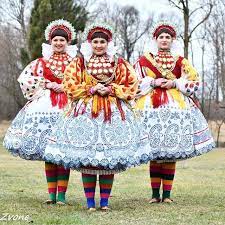 Kopački rit se još naziva i „Srce Dunava“Navedi neke zanimljivosti o Kopačkom ritu.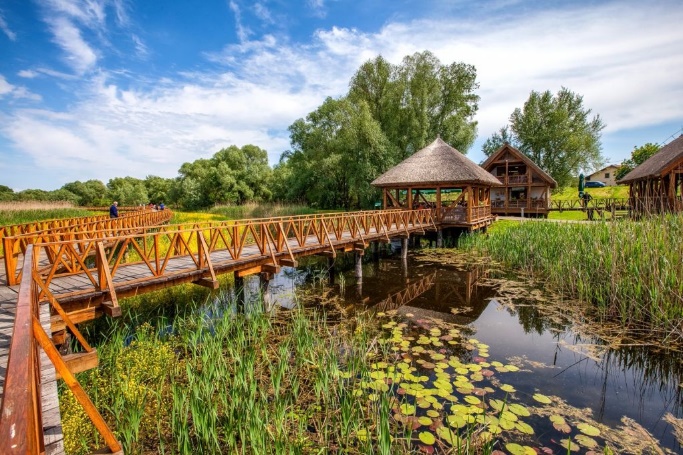 Istražujući Kopački rit i navedi koje životinje i biljke obitavaju na tom području.ŽIVOTINJEBILJKEPostoji zanimljivost o izrazu KNEDL SAT. Pronađi na što se to odnosi.Pojedina mjesta nizinskih krajeva poznata su po izradi licitarskih srca. Napiši ukratko neke zanimljivosti o tome, a onda osmisli i oslikaj svoje licitarsko srce.Područje Slavonije također je poznato i po BEĆARCU.Što je zapravo BEĆARAC?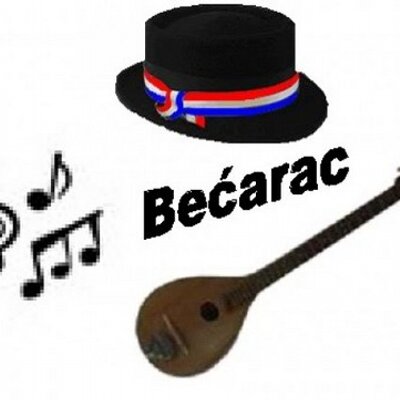 Jedan od najprepoznatljivijih simbola Slavonije, Baranje i Srijema, značajan i za izricanje šokačkog identiteta je i ŠOKAČKO KOLO.Pronađi tekst nekog šokačkog kola i zapiši ga. Poslušaj ga, bit će ti zanimljivo, a na satu ćemo pokušati i otplesati! Ako nema dovoljno mjesta za sve stihove, nema veze.Od ribe, u nizinskim krajevima najčešće se uzgajaju…..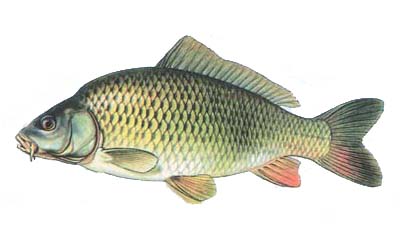 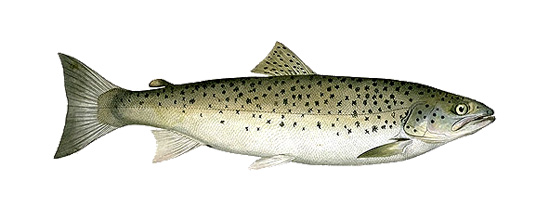 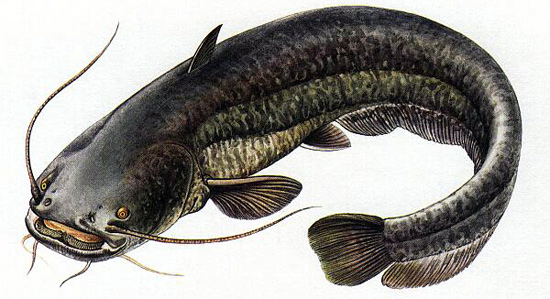 Vukovar je poznat po jednom dvorcu…istraži kojem…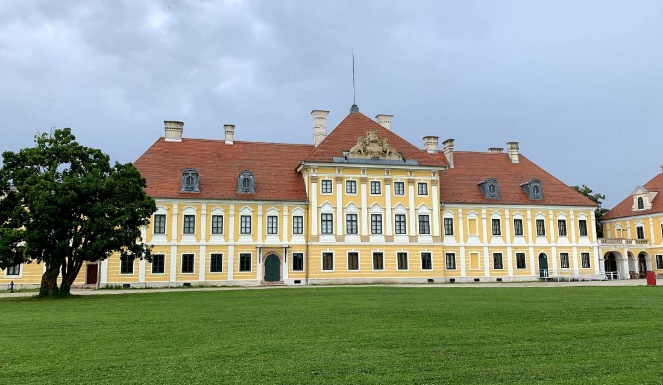 Razvoj zdravstvenog turizma zahvaljujući Specijalnoj bolnici Naftalan – VAŽNOST NAFTALANA!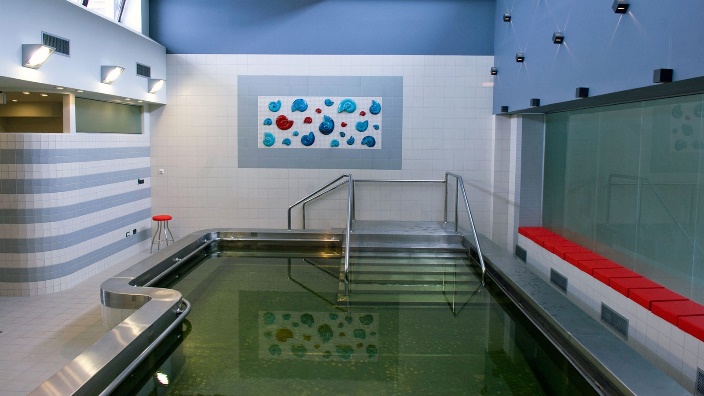 